What is your favorite?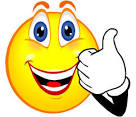  Fill in the blanks with your favorites. ……………………………………………………………is my favorite place. 所 ……………………………………………………………is my favorite story. お話……………………………………………………………is my favorite person. 人……………………………………………………………is my favorite game. ゲーム……………………………………………………………is my favorite song. 唄……………………………………………………………is my favorite website.ウェブサイト ……………………………..……………………………is my favorite subject. 教科……………………………………………………………is my favorite animal. 動物……………………………………………………………is my favorite color. 色……………………………………………………………is my favorite number. 数……………………………………………………………is my favorite book. 本……………………………………………………………is my favorite country. 国……………………………………………………………is my favorite language. 語……………………………………………………………is my favorite flower. 花……………………………………………………………is my favorite sport. スポツ……………………………………………………………is my favorite movie. 映画……………………………………………………………is my favorite actor.　男優……………………………………………………………is my favorite actress. 女優……………………………………………………………is my favorite day. 曜日……………………………………………………………is my favorite season. 季節……………………………………………………………is my favorite fruit. 果物……………………………………………………………is my favorite food. 食べ物……………………………………………………………is my favorite drink. 飲み物In pairs, practice asking and answering questions about your favorite things. Example: What is your favorite color? Blue is my favorite color